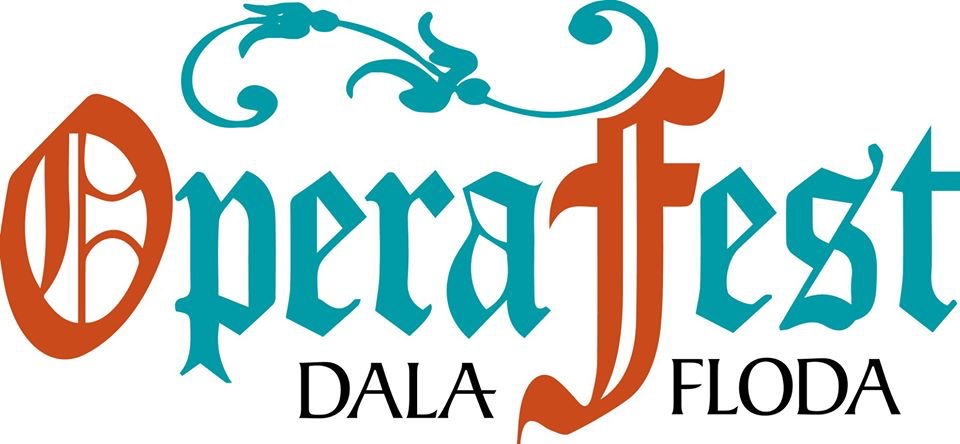 La BohemeI år sätter vi upp operan La Boheme i egen regi med proffessionella operaartister, musiker och Dala-Floda operakör.La bohème är en opera i fyra akter med musik av Giacomo Puccini. Libretto av Giuseppe Giacosa och Luigi Illica efter en roman av den franske författaren Henry Murger (Henri Louis Murger): Scènes de la Vie de Bohème (Vagabondliv i Paris). Vi kommer att sätta loka prägel i La Boheme med Valborrar, som är en urgammal tradition i Dala-Floda Sedan urminnes tider har man här i bygden förutom det traditionella Valborgsmässofirandet med eldar även haft valborrar.Valborrar är utklädda personer, som ska vara ”fulare än trollen” och föra oväsen vid eldarna. Traditionen härstammar från en tid då man trodde på häxor och troll. Dessa skulle nu inför våren och sommaren skrämmas bort.Rollbesättning:   Mimmi        -   Paulina Pfeiffer                           Rodolphe    -   Mads Wighus                           Marcello     -   Joa Helgesson                           Musetta      -   Hanna Husahr                           mfl.Regi och koreografi               -  Patrik SörlingDala-Floda 8-manna operaorkester under ledning av -   Erik SolénMusikaliskt arrangemang:  Jonas DominiqueVar:  IOGT-lokalen i BjörboNär: Premiär 2/8 kl. 18.00                      4/8 kl. 19.00                      5/8 kl. 16.00                      7/8 kl. 15.00                      8/8 kl. 19.00Biljettsläpp: 1 aprilBiljetter:  visitdalarna.se     0771-62 62 62Stöd Dala-Floda Operafest genom att dela och gilla sidan